В 2020 году все государства мира столкнулись с глобальной угрозой распространения новой коронавирусной инфекцииCOVID-19. К сожалению, данная проблема не обошла стороной и нашу страну. Но даже в это непростое время в период введения вынужденных ограничительных мер нам совместно с Главой Республики Адыгея Муратом Каральбиевичем Кумпиловым и главой Тахтамукайского района Азметом Мезбечевичем Схаляхо удалось решить большинство поставленных перед нами амбициозных задач с помощью национальных проектов, федеральных и региональных программ, таких как: НП «Демография», «Безопасные и качественные автомобильные дороги», «Формирование современной городской среды», «Переселение граждан из аварийного жилищного фонда», «Комплексное развитие сельских территорий», Обеспечение жильем молодых семей», «Индивидуальная программа социально-экономического развития Республики Адыгея».Важно отметить, что реализация вышеперечисленных национальных проектов, федеральных и региональных программ на территории муниципалитета была бы невозможной без колоссальных усилий и больших финансовых затрат, которые под руководством Главы субъекта были сконцентрированы на территории нашего поселения.В 2020 году вся работа администрации была направлена на сохранение положительной динамики развития муниципалитета и настроена на динамичную и эффективную работу, на достижение конкретных результатов. Главными задачами в работе Администрации является улучшение качества жизни, благополучия, безопасности и здоровья населения. Сегодня вашему вниманию, в соответствии с действующим федеральным законодательством и Уставом муниципального образования «Яблоновское городское поселение», будет представлен подробный отчёт о проделанной работе за 2020 год. В отчёте о результатах деятельности наглядно будут продемонстрированы не только результаты работы, но и задачи на 2021 год.О бюджетеДля осуществления полномочий по решению вопросов местного значения и отдельных государственных полномочий, переданными Федеральными законами и Законами Республики Адыгея, ежегодно формируется и утверждается в срок и без нарушений местный бюджет, который в течение года исполняется в соответствии с Бюджетным кодексом РФ.Бюджет поселения – основной финансовый документ, предназначенный для финансового обеспечения задач и функций муниципалитета.Бюджетная политика в 2020 году была ориентирована на безусловную реализацию действующих обязательств и направлена на решение социальных и экономических задач поселения, на обеспечение вовлечения граждан в процедуры общественного контроля и обеспечение их эффективности и результативности, обеспечение прозрачности бюджета, в том числе посредством публикации (размещения в информационно-телекоммуникационной сети «Интернет»), обеспечение открытости и прозрачности муниципальных финансов.           Основываясь на прозрачности бюджета, что население должно быть вовлечено во все созидательные процессы, до утверждения Советом народных депутатов бюджета на 2021-2023 годы  были проведены публичные слушания, где проект бюджета был вынесен на рассмотрение нашим жителям. Далее проект бюджета на очередной финансовый год прошел внешнюю проверку на соответствие законодательству РФ контрольно-счетной комиссией и муниципальный финансовый контроль. После прохождения всех этапов формирования и рассмотрения проекта бюджета и получения положительного заключения контролирующих органов, решением Совета народных депутатов муниципального образования «Яблоновское городское поселение» № 20-4 от 28.11.2019 «О бюджете муниципального образования «Яблоновское городское поселение» на 2020 год и плановый период 2021 и 2022 годы» утвержден бюджет на 2020 год по доходам в сумме 178837,8 тыс.руб. Расходы утверждены в сумме 178903,4 тыс.руб. Установлен размер дефицита 65,6 тыс.руб. или 0,08 процента от общего объема налоговых и неналоговых доходов. Уточненный бюджет по доходам составил 314005,08 тыс.руб., по расходам– 315994,6 тыс.руб. Размер дефицита – 1989,6 тыс.руб. или 2,3 процента от общего объема налоговых и неналоговых доходов.В 2020 году поступление собственных доходов составило 85786,0 тыс.руб. Утвержденные плановые назначения в размере 85961,0 тыс.руб. исполнены на 99,8 процентов. По сравнению с 2019 годом собственные доходы увеличились на 270,2 тыс.руб. Причиной не довыполнения утвержденного плана поступлений собственных доходов  являются ограничительные меры в 2020 году, связанные с коронавирусной инфекцией. В период приостановления деятельности организаций   выпадающие доходы бюджета поселения составили 775 тыс.руб.Наибольший удельный вес в общем объеме налоговых и неналоговых поступлений составляют следующие виды доходов:налог на доходы физических лиц – 43,1%акцизы по подакцизным товарам (продукции), производимым на         территории РФ – 4,5%      единый сельскохозяйственный налог – 0,7 %налог на имущество физических лиц – 13,8 %земельный налог – 26,6 %арендная плата за земельные участки – 6,5 %доходы от сдачи в аренду имущества –1,4%доходы от продажи земельных участков – 3,5%штрафы –   0,05%платежи за выполнение определенных функций – 0%невыясненные поступления – 0%прочие неналоговые доходы –  -0,007%Всего общая сумма межбюджетных трансфертов, поступивших из бюджетов других уровней составляет 226 699,3 тыс.руб. Межбюджетные трансферты направлены на реализацию проектов федеральных и республиканских программ:- «Безопасные и качественные автомобильные дороги»;- «Комплексное развитие сельских территорий»;- «Социально- экономическое развитие Республики Адыгея», в ходе выполнения которой осуществлены работы по капитальному ремонту здания Дома культуры «Факел»;- «Формирование комфортной городской среды»;- «Переселение граждан из аварийного жилищного фонда»;- «Обеспечение жильем молодых семей»;- выполнение передаваемых полномочий субъектов РФ в части содержания административных комиссий и военно-учетного стола. Все целевые средства. Выделенные из вышестоящих бюджетов в течение финансового года освоены в полном объеме и в установленный срок.Расходные обязательства за 2020 год исполнены на 98,5 процента к общему объему годовых бюджетных назначений. При плане 315994,7 тыс. руб. объем фактических расходов составил 311233,5 тыс. руб. По сравнению с 2019  годом расходы увеличились на 121053,8 тыс. руб. Расходная часть бюджета распределена следующим образом:- общегосударственные расходы -  44492,5 тыс.руб.; - национальная оборона – 1775,1 тыс. руб.;- дорожные фонды – 126318,5 тыс. руб.;- благоустройство – 37350,2 тыс.руб.; - молодежная политика – 10,9 тыс.руб.;- культура – 74475,2 тыс.руб.;- социальная политика – 6603,0 тыс.руб.;- физическая культура и спорт – 361,0 тыс.руб.;- средства массовой информации – 2043,7 тыс.руб.Наибольший удельный вес в общем объеме расходов составляют расходы на содержание дорожного фонда – 40,6 процента и благоустройство – 12,0 процентов.В течение финансового года в бюджет поселения внесены 3 изменения, в результате которых доходная часть бюджета была увеличена на 135167,28 тыс.руб., расходная часть на 137091,20 тыс.руб. Изменения в основном были связаны с отражением в доходах и расходах бюджета безвозмездных поступлений с вышестоящих бюджетов. Всего на рассмотрение Совета народных депутатов Администрацией муниципального образования было внесено 5 правовых актов. На доработку не было направлено ни одного проекта. Также, по инициативе главы муниципального образования, проводились внеочередные заседания Совета народных депутатов, где рассматривались неотложные вопросы, возникающие в процессе осуществления полномочий, необходимых для реализации конкретных задач.Все проекты решений были поддержаны нашими депутатами, за что хочу выразить огромную благодарность всему депутатскому корпусу за тесное сотрудничество, оперативное решение требуемых задач и понимание того, что у нас нет времени на разногласия, есть время только на достижение конкретной цели: развитие поселения, улучшения качества жизни его жителей. Спасибо за проделанную совместную работу, за конструктивное сотрудничество в отчетном периоде.О социально-экономическом развитииРазвитие муниципального образования «Яблоновское городское поселение» зависит от демографической ситуации и человеческого потенциала, финансовой обеспеченности, инвестиционной привлекательности, состояния жилищно-коммунального хозяйства, инфраструктурной обеспеченности и инженерной инфраструктуры, развития малого бизнеса и многих других факторов, играющих важную роль в нашем муниципалитете. В состав муниципального образования «Яблоновское городское поселение» входит три населённых пункта: пос. Яблоновский, пос. Новый и пос. Перекатный. Территория муниципального образования составляет 1 370 га.Посёлок Яблоновский является вторым по количеству жителей населённым пунктом в Республике Адыгея после города Майкопа. Люди со всей страны из-за привлекательности жилищного фонда и ценовой категории выбирают наш муниципалитет для переезда на постоянное место жительство, поэтому численность населения муниципального образования «Яблоновское городское поселение» постоянно растёт. В настоящее время по официальным данным численность населения муниципального образования составляет на 42123 человек, но численность фактически проживающего населения значительно больше, так как большинство приезжих официально не регистрируются на территории поселения, поэтому реальную цифру назвать очень сложно.В 2020 году в муниципальном образовании «Яблоновское городское поселение» рождаемость составила 224 детей, а смертность - 347 человек. В 2020 году, несмотря на пандемию, рождаемость превысила на 3 ребенка показатель 2019 года, а смертность увеличилась на 2 человека. Как видно из официальных статистических данных, смертность, все таки, превышает рождаемость. Но стоит упомянуть о факторе негативно влияющем на показатель рождаемости: это регистрация новорожденных на территории Краснодарского края. Данный фактор, влияя напрямую на статистические данные, искажает фактические цифры. Для примера, в 2020 году в нашем муниципальном образовании в Яблоновской поликлинике на учет было поставлено 662 новорожденных, а зарегистрировано, при этом показатель рождаемости всего 224. Так образом, мы можем судить о колоссальной разнице между зарегистрированными детьми, и фактическим количеством рожденных в 2020 году и проживающих на территории нашего муниципалитета детей. В очередной раз призываю население производить регистрацию в муниципальном образовании, чтоб цифры были максимально точные, а показатель был, соответственно, лучше.Говоря о необходимости регистрации детей на территории муниципального образования, хочу отметить, что на уровне региона существуют программы поддержки при рождении детей и регистрации их по месту жительства в регионе. Так 24 ноября 2019 года было внесено изменение в Постановление кабинета министров о порядке и условиях предоставления многодетной семье единовременной выплаты на третьего ребенка или последующих детей. Согласно данным изменениям, на третьего ребенка и последующих детей, зарегистрированных по месту жительства, выплачивается единовременное пособие в размере 50 000 рублей за счет республиканских средств. Также с 1 января 2020 года вступил в силу закон №298 от 10 декабря 2019 года «О ежемесячной денежной выплате нуждающимся в поддержке семьям при рождении третьего ребенка или последующих детей", в соответствии с которым за счет средств Республики Адыгея производится ежемесячная денежная выплата нуждающимся в поддержке семьям при рождении третьего ребенка или последующих после 31 декабря 2019 года, рождение которых зарегистрировано органами записи актов гражданского состояния по месту жительства родителей, до достижения ими возраста трех лет.В случае рождения одновременно двух и более детей, являющихся третьими или последующими детьми, ежемесячная денежная выплата устанавливается на каждого ребенка. Ежемесячная денежная выплата устанавливается в размере прожиточного минимума для детей, установленного в Республике Адыгея за II квартал года, предшествующего году обращения. На данный момент эта сумма составляет 10 060 руб.Работа по легализации трудовых отношений. Численность официально трудоустроенного населения 10 102 человек.Администрацией МО «Яблоновское городское поселение» систематически проводится работа по легализации трудовых взаимоотношений. В 2020 году на предмет наличия трудовых договоров сотрудниками МО «Яблоновское городское поселение» были проверены 70 хозяйствующих субъектов всех отраслей, в результате проведенных рейдовых мероприятий было выявлено 440 работников.  В 2021 году будет проводится совместная работа администрации, трудинспекции и налоговой службы в данном направлении, с целью добиться законных правовых отношений между работодателем и работником и свести до минимума заработные платы в конвертах.Численность детей в дошкольных учреждениях и школах:На территории муниципального образования находятся 6 дошкольных образовательных учреждений. А также 2 дошкольные группы: при 27й школе и при школе №13. Общее количество за 2020 год составило 3149, в сравнении с 2019 году эта цифра составляла 2 408 детей. Число педагогических работников в 2020 г– 179, а в 2019 году было 133 человек. Проектная мощность детских садов – 1357, в то время как 2019 году было 1045 мест.Мы видим положительную динамику в сфере дошкольного образования, но тем неменее наблюдается совокупная перегруженность на 1787 мест.В прошлом году были поставлены несколько задач в сфере строительства дошкольных учреждений на территории муниципального образования: 1) открытие дошкольных групп на 120 мест в новом здании при школе №13 в пос. Новом. 2) строительство пристройки в детском садике «Ласточка» на 120 мест.Следует отметить, что обе задачи были реализованы и данные объекты функционируют на полную мощность. Разрешение проблем потребности в дошкольных образовательных учреждениях решаются сегодня в рамках национальных проектов благодаря Главе Республики Мурату КаральбиевичуКумпилову, министру образования Республики Адыгея АнзауруАсланбековичуКерашеву, Главе Тахтамукайского района АзметуМезбечевичуСхаляхо. 	На территории муниципалитета расположено 4 муниципальных бюджетных образовательных учреждений, с общим количеством учащихся 3 756 человек, педагогических работников – 198 человек.Общая проектная мощность школ – 2550 человекИзбыток загруженности – 1256 человек. К поселку также примыкает современная и новая школа №27 с проектной мощностью 990 мест, которую посещают дети нашего муниципалитета. Здесь опять хотелось бы обратить внимание, что официальная регистрация детей за пределами муниципального образования частично препятствует решению проблемы перегруженности детских садов и школ, поскольку финансирование на строительство новых детских садов и школ зависит не от фактического количества заявлений на предоставление мест в школьные и дошкольные учреждения, не от фактической потребности, а от количества детей, официально зарегистрированных на территории муниципального образования. Малое и среднее предпринимательство.Развитие малого и среднего предпринимательства является одним из основополагающих факторов повышения уровня жизни населения и развития экономики в целом. На территории МО «Яблоновское городское поселение» - 598 действующих предприятий и 315 индивидуальных предпринимателей в различных сферах: производство строй-материалов, строительство зданий и сооружений, оптовая и розничная торговля, а также аптеки, парикмахерские, ателье и прочие услуги.Подавляющее большинство малых и средних предприятий занимаются торговлей – 43%, строительством – 19%, более 38% предприятий сосредоточено в сфере услуг.С целью поддержки предпринимателей, на районном уровне создан и фунционирует «Муниципальный центр поддержки малого предпринимательства в Тахтамукайском районе». Данный центр предоставляет микрозаймы начинающим предпринимателям всех поселений района от 8 до 13 процентов годовых в размере от 100 тысяч до 2 млн. рублей.На региональном уровне функционируют различные автономные учреждения и фонды, оказывающие консультационную, организационную и финансовую поддержку субъектам малого и среднего предпринимательства на льготных условиях за счет средств регионального и федерального уровней бюджетов. Так, например, Фонд поддержки малого предпринимательства Республики Адыгея предоставляет займы различным категориям предпринимателей от 5 до 10 процентов годовых в размере до 5 миллионов рублей сроком до трех лет. Здесь также, необходимо упомянуть, что государство предоставляет поддержку в виде грантов и субсидии предпринимателям, занятым в сельском хозяйстве, это: 1) Развитие семейных фермерских хозяйств. Сумма гранта до 30 млн руб с софинансированием собственных средств в размере 40%. 2) Агростартап (поддержка начинающих фермеров). Сумма гранта до 5 млн рублей для развития мясного молочного хозяйства и до 3 млн на остальные цели. 3) Агропрогресс (новый вид гранта) для сельскохозяйственных товаропроизводителей (за исключением крестьянских (фермерских) хозяйств, граждан, ведущих личное подсобное хозяйство, индивидуальных предпринимателей и сельскохозяйственных потребительских кооперативов), включенным в единый реестр субъектов малого и среднего предпринимательства, осуществляющим деятельность более 24 месяцев с даты регистрации на сельской территории или на территории сельской агломерации субъекта РФ. Максимальный размер гранта 30 млн. руб. Условия софинансирования данного гранта 70% привлекаемый кредит, 5 % собственные средства и 25 % грант. 

Обеспечение жильём молодых семей.В2020 году врамках реализации муниципальной программы «Обеспечение жильем молодых семей в муниципальном образовании «Яблоновское городское поселение» на 2015-2020 улучшили свои жилищные условия 7 (семь) молодых семей. Использовано было средств 6 263 524,80 руб. Из них: -средства бюджета МО «Яблоновское городское поселение»2 851 962, 79 рублей;-средства федерального и республиканского бюджета 3 384 562,01 руб.А в 2019 году улучшили свои жилищные условия 10 (десять) молодых семей, выделено в рамках реализации программы из бюджета МО «Яблоновское городское поселение» 2 825 848,10 руб, из федерального и республиканского бюджета Республики Адыгея выделено 3 576 163,90 руб.В рамках реализации на территории муниципального образования «Яблоновское городское поселение» подпрограммы «Обеспечение жильем молодых семей» ФЦП «Жилище» на учете в качестве нуждающихся в улучшении жилищных условий состоит 32 молодые семьи. В 2021 году планируют улучшить свои жилищные условия 4 (четыре) молодые семьи, планируемое финансирование из бюджета МО «Яблоновскоегородское поселение»1 900 000 рублей. Деятельность по закупке товаров, работ, услуг для МО «Яблоновское городское поселение»Одним из механизмов повышения эффективности и результативности использования средств местного бюджета, обеспечения гласности и прозрачности осуществления закупок, предотвращения коррупции и других злоупотреблений в сфере закупок является муниципальный заказ, который формируется путём проведения конкурентных способов закупки согласно Федерального закона от 05 апреля 2013 года № 44-ФЗ «О контрактной системе в сфере закупок товаров, работ, услуг для обеспечения государственных и муниципальных нужд».Администрацией муниципального образования было проведено32конкурентные процедуры. Сумма начальных максимальных цен контрактов данных закупок составила 187 483 122,22 руб. Экономия по результатам аукционов составила 2 004 981, 60 руб. Сэкономленные средства были направлены на благоустройство общественной и дворовой территории.Также администрацией была проведена закупка по объекту «Капитальный ремонт Дома культуры "Факел". Стоимость данного объекта по сметной стоимости по текущему уровню цен на момент проведения аукциона составила 62 297 250 руб. Но начальная максимальная цена была приведена к лимитам бюджетных обязательств и составила 55 860 000 руб. Данный проект был реализован в соответствии с «Индивидуальной программой социально-экономического развития Республики Адыгея» благодаря поддержке и участию Главы Республики Адыгея Мурату КаральбиевичуКумпилову. Программа "Переселение граждан из аварийного жилищного фонда на период до 31 декабря 2021 года»Муниципалитет начиная с 2019 года участвует в национальном проекте «Жилье и городская среда». В рамках данного нацпроекта была реализована программа "Переселение граждан из аварийного жилищного фонда на период до 31 декабря 2021 года». Было расселено 15 семей. Общая площадь расселенного аварийного жилья составила 484 кв. метра. Выделено было средств всего в 2019 году 2 417 206 руб. Из них: 1) средства Фонда 2 237 138, 69 руб.2) средства местного бюджета 157 469, 95 руб.3) средства республиканского бюджета 22 597, 36 руб.В 2020 году выделенные средства составили 17 623 342, 72 руб.  Из них: 1) средства Фонда 14 271 078, 98 руб.2) средства местного бюджета 3 208 101, 25 руб.3) средства республиканского бюджета 144 162, 42 руб. Все показатели, которые необходимо было достигнуть в конце 2021 года были достигнуты в декабре 2020 года.О молодежной политике.В рамках Муниципального образования особое внимание уделяется реализации программ, направленных на вовлечение молодежи в социально активную деятельность, ее патриотическое и духовно-нравственное воспитание. В соответствии с муниципальной программой «Молодежная политика в муниципальном образовании «Яблоновское городское поселение» в 2020 году был запланирован ряд мероприятий. Организация мероприятий, посвященных Дню защитников отечестваПроведение мероприятия с молодежью в области гражданского и военно-патриотического воспитания «А ну-ка парни!»Молодёжно-патриотическая акция «Я – гражданин России», посвященная Дню России.Проведение беседы «Нет наркотикам и спайсам».Участие в III-х ежегодных молодёжных играх, посвященных Дню молодёжи России.Однако с введением режима повышенной готовности все мероприятия, кроме Дня защитника Отечества и «А ну-ка парни», были отменены. КОРОНАВИРУСНа основании Указа Главы Республики Адыгея от 18 марта 2020 г. N 27 "О введении режима повышенной готовности" на территории Республики Адыгея был введен режим повышенной готовности, в результате чего были приостановлены: деятельность детских развлекательных центров и игровых комнат, гостиниц, ресторанов, баров, кафе, столовых, закусочных, буфетов и иных мест общественного питания ( за исключением обслуживания  на вынос), была приостановлена работа салонов красоты, СПА-салонов, массажных салонов и иных объектах, в которых оказываются подобные услуги, торговых комплексов, за исключением расположенных на территории аптек, аптечных пунктов, специализированных объектов розничной торговли и всех объектов розничной торговли товарами из перечня товаров первой необходимости утвержденного распоряжением Правительства Российской Федерации от 27 марта 2020 года № 762-р.Введение ограничительных мер было связано с главной и приоритетной задачей: сохранение безопасности жизни и здоровья людей. В это непростое для всех нас время партией «Единая Россия» была организована работа по формированию продуктовых наборов нуждающимся категориям граждан, а именно: одиноко проживающим пенсионерам возрастом 65+лет, малоимущим гражданам, нуждающимся многодетным семьям, инвалидам и семьям с детьми инвалидами. Непосредственно доставку продуктовых наборов до адресатов осуществляли волонтеры (добровольцы из числа жителей нашего поселка) за что хочу их поблагодарить. Всего было доставлено 3 508 продуктовых наборов. Также хочется выразить благодарность депутатам Госсовета-Хасэ Республики Адыгея, депутатам Совета Народных депутатов муниципального образования «Яблоновское городское поселение», которые принимали активное участие в данной акции. Все эти мероприятия проходили под непосредственным контролем Главы Республики Адыгея М.К.Кумпилова. Под контролем администрации муниципального образования «Яблоновское городское поселение» управляющими компаниями, обслуживающими многоквартирные дома на территории муниципального образования продолжается ежедневнаяработа по дезинфекции мест общего пользования и поверхностей (дверных ручек, домофонов, перил). Совместно с управляющими компаниями ведется контроль об ограничении доступа на территорию детских площадок и общественных мест отдыха.В течении 2020 года постепенно ограничительные мероприятия были ослаблены при условии обязательного соблюдения всех санитарно-эпидемологических требований.На сегодняшний день с момента введения режима повышенной готовности Администрацией муниципального образования «Яблоновское городское поселение» ежедневно проводится мониторинг по соблюдению санитарно-эпидемиологических требований хозяйствующими субъектами в сфере розничной торговли продовольственными и непродовольственными товарами, в сфере оказания услуг, общественного питания, салонов красоты и парикмахерских, производственных организаций, объектов технического обслуживания автотранспортных средств. Со всеми объектами торговли, объектами общественного питания, салонами красоты ведется постоянная работа по консультированию и обеспечению информационной поддержки касаемо соблюдения всех санитарных требований, в связи с этим руководителями хозяйствующих субъектов постепенно устраняются все выявленные несоответствия, в случае их обнаружения.Регулярно на территории МО проводятся рейды по соблюдению жителями поселка масочного режима в местах скопления людей, в общественных транспортах и. д.во избежание возникновения очаговых заболеваний новой коронавирусной инфекцией (COVID-2019).Также хочется отметить, что во исполнения решений оперативного штаба Республики Адыгея и Тахтамукайского района особое внимание обращено на объекты общественного питания. Информация о том, что на период действия режима повышенной готовности проведение массовых мероприятий в том числе деловых, культурных, развлекательных и других массовых мероприятий запрещены, размещение посетителей заведений производится исходя из обязательного условия соблюдения социального дистанцирования, масочного режима и предельной численности участников на открытом воздухе не более 50 человек одновременно, в помещении – из расчета 1 человек на 4 квадратных метра, но не более 50 человек одновременно, доведена до всех руководителей объектов общественного питания на территории муниципального образования «Яблоновское городское поселение».Режим работы всех объектов общественного питания установлен до 23 часов.Об обращенияхОрганизацией работы по обеспечению рассмотрения обращений граждан занимается общий отдел администрации МО «Яблоновское городское поселение», который является структурным подразделением, осуществляет свою деятельность в соответствии с Положением об общем отделе администрации МО «Яблоновское городское поселение».Сегодня, наряду с обращениями граждан, администрация муниципалитета отвечает на письма, поступившие через социальную сеть Instagram, официальный сайт, но для решения своих насущных проблем жители приходят на личный приём. Личный прием граждан в администрации проводится главой МО «Яблоновское городское поселение» совместно с заместителями и руководителями отделов администрации.На личном приёме главой МО «Яблоновское городское поселение» в 2020 году были приняты 303 человека (в 2019 году-1187), с которыми были проведены разъяснительные беседы, даны соответствующие консультации по интересующим им вопросам. Это позволяет нам сократить сроки решения вопросов и количество обращений. Администрацией МО «Яблоновское городское поселение» и в дальнейшем будут приниматься меры по повышению эффективности работы с обращениями граждан и ответственности должностных лиц за их результатами. (84% вопросов решены положительно, 16% обращений рассмотрено с выездом на место, по остальным даны разъяснения).В связи с необходимостью принятия мер по нераспространению короновирусной инфекции COVID-19, во исполнение Указа главы Республики Адыгея № 27 от 18.03.2020 г «О ведении повышенной готовности», на основании Методических рекомендаций по режиму труда органов государственной власти, органов местного самоуправления и организаций с участием государства, Устава МО «Яблоновское городское поселение» с 23 марта 2020 г. и до особого распоряжения временно было приостановлено личный прием граждан. Гражданам было рекомендовано обращаться в письменной форме посредством почтовых отправлений или по электронной почте.Всего за период январь-декабрь 2020г. зарегистрировано 7507 заявлений, обращений, писем из них :О муниципальной собственности и правовом обеспеченииСудебная работаВ 2020 году Администрация муниципального образования «Яблоновское городское поселение» приняла участие в 164 судебных процессах в качестве истца, ответчика и третьего лица. (Для сравнения в 2019 году – в 154 судебных процессах, в 2018 году – 130, в 2017 году – 166). Такая динамика возрастания судебных дел происходит в связи с несоблюдением жителями муниципального образованияПравил землепользования и застройки, а также Правил благоустройства муниципального образования «Яблоновское городское поселение», утвержденных решениями Совета народных депутатов муниципального образования «Яблоновское городское поселение». Из них:- 111 дел рассматривались Тахтамукайским районным судом РА;- 31 дело Верховным судом Республики Адыгея;- 8 дел Арбитражным судом Республики Адыгея;- 7 дел Четвертым кассационным судом общей юрисдикции(г.Краснодар);- 7 дел иными судами судебной системы РФ. Предметами споров были признание права собственности на самовольные объекты, объекты торговли, многоквартирные дома, включение имущества в наследственную массу, возмещение материального и морального ущерба, обжалование действие должностного лица, взыскание арендных платежей и т.д.За 2020 год Администрацией МО «Яблоновское городское поселение» подано 13 исковых заявления о взыскании задолженности по договорам аренды земельных участков на сумму 1 782 817,67 рублей.В результате рассмотрения судом вышеуказанных исков, после вынесения решений, должниками добровольно оплачено 183 746,33 рублей.По взысканию оставшейся части задолженности, проводится работа через Службу судебных приставов в принудительном порядке.Администрацией МО «Яблоновское городское поселение» было подано 11 исковых заявлений о признании объектов капитального строительства самовольными постройками и их сносе.Хотелось бы также, подробнее остановиться на такой проблеме в нашем муниципалитете, как нарушение Правил благоустройства, а именно захламление ливневых каналов.Некоторые жители нашего муниципалитета, в нарушении действующих на территории муниципального образования Правил благоустройства, допускают захламление ливневых каналов строительным мусором, щебнем, несвоевременно прочищают каналы от травы и иной растительности, а также допускают бетонирование участков канавы при обустройстве прилегающей к дворам территории, все эти обстоятельства способствуют нарушению ливнеотвода и приводят к подтоплениям на территории муниципалитета. Пользуясь случаем, хочу напомнить нашим жителям, что, согласно Правилам благоустройства, содержание ливневых каналов на придомовой территории – это обязанность собственников частных домовладений.Администрация вынуждена регулярно обращается с заявлениями в суд к жителям, допустившим нарушения Правил благоустройства, с целью обязать их в судебном порядке привести в надлежащее состояние ливневые каналы. И суды обязывают жителей устранять нарушения Правил благоустройства и приводить ливневую канализацию в надлежащее, функциональное состояние. По данному вопросу в течении 2020 году Администрацией МО «Яблоновское городское поселение» также были поданы 16 исков в Тахтамукайский районный суд. По результатам рассмотрения исковых заявлений судом за 2020 г. было вынесено 9 решений об устранении нарушений Правил благоустройства поселения.Исходя из сказанного, еще раз настоятельно прошу всех жителей нашего муниципального образования обратить внимание на данную проблему, не допускать нарушений Правил благоустройства и содержать ливневые каналы в исправном и функциональном состоянии. Только таким способом, совместными усилиями, нам удастся предотвратить возможные чрезвычайные ситуации вызванные подтоплением территории муниципального образования.Народная дружина «Нарт»Администрацией совместно с Советом народных депутатов МО «Яблоновское городское поселение», на основании рекомендаций министерства внутренних дел, было принято решение о создании на территории муниципального образования общественной организации – народная дружина «Нарт», а также определены источники ее финансирования.В состав народной дружины входит 10 человек – жители муниципального образования, молодые люди, готовые оказать помощь государственным правоохранительным органам в охране общественного порядка на территории нашего муниципалитета. Возглавляет организацию депутат МО «Яблоновское городское поселение», тренер спортивной школы Юрий Русланович Схашок.Дружина ведёт активную работу с молодёжью, приобщая её к спорту и здоровому образу жизни. Следит за соблюдением общественного порядка на улицах в вечернее и ночное время. Под особым вниманием школы, детские сады и места общественного отдыха. Кроме того, дружинники охраняют порядок во время массовых мероприятий, оказывает содействие правоохранительным органам, Администрации, органам территориального общественного самоуправления и другим организациям, учреждениям, общественным объединениям, заинтересованным в организации поддержания общественного порядка и безопасности населения, проживающего на территории МО «Яблоновское городское поселение».Также народная дружина уделяет большое внимание проблеме наркотической зависимости и распространению наркотиков среди жителей поселения.Организует и проводит встречи, в том числе и в школах муниципального образования, на которых ведет разъяснительную работу о вреде наркотиков, алкоголизма, курения.В связи с вышесказанным, хочется выразить благодарность народной дружине «Нарт» и председателю дружины – Схошок Юрию Руслановичу, за проделываемую работу.Об архитектуре, градостроительстве и использовании земельВ 2020 году отделом архитектуры, градостроительства и использования земель было принято в работу 2252 заявлений, обращений граждан и юридических лиц.За 2020 г. было выдано 224 разрешений на строительство, что на 2 разрешения на строительство больше чем за 2019г (за 2019г. выдано 222 разрешения) из них: Индивидуальное жилищное строительство – 201 шт. (за 2019г. -175 шт.)Многоквартирные жилые дома – 0 шт., (за 2019г. -4 шт.)Остальные объекты капитального строительства – 23 шт.; (за 2019г. -43 шт.)Также отделом архитектуры, градостроительства и использования земель за отчётный период были проведены публичные слушания по вопросу изменения видов разрешенного использования земельных участков и отклонений от предельных параметров разрешенного строительства по 228 объекту.В части документов территориального планирования утверждено 37 проектов планировки и проектов межевания территории МО «Яблоновское городское поселение». В 2020 г. введено в эксплуатацию 26526,8 кв. м. жилья, 678 квартир, по данным показателям прогноз прироста населения предусматривает увеличение численности на 2034 жителей(за 2019 г. введено 24924,1 кв. м. 312 квартир), а также выдано разрешение на строительство 0 кв. м жилья (0 квартиры), (за 2019 г. выдано 85477.61 кв. м. жилья 834 квартиры).За отчётный период отделом архитектуры, градостроительства и использования земель заключено 28 договоров купли-продажи земельных участков, 3 договора аренды земельных участков, из них 2 земельных участков предоставлены для эксплуатации объектов водоснабжения и водоотведения, а также 57 соглашений о перераспределении земель.Отделом архитектуры ведется работа по муниципальному земельному контролю, в целях освобождения земель муниципальной собственности от самовольного занятия третьими лицами. Так за 2020 год проведена работа по демонтажу и сносу четырех самовольно размещенных торговых павильонов по ул. Дорожная.В 2020 году, в рамках исполнения Указа Президента Российской Федерации  Администрацией МО «Яблоновское городское поселение» было поставлено на очередь, за получением земельных участков 1 многодетная семья. Также отделом архитектуры, градостроительства и использования земель в 2020 г., проведена работа по приведению МО «Яблоновское городское поселение» к единому архитектурному облику, а в частности проведена работа по устранению визуального мусора. Так за отчетный период Администрацией МО «Яблоновское городское поселение» проведены информационно-разъяснительные мероприятия с населением и предпринимателями по 68 объектам, более 45 объектов приведены в соответствие с правилами благоустройства. Также в рамках исполнения поручений Главы РА по приведению к единому архитектурному облику дорог Федерального а также республиканского значения, отделом архитектуры ведется работа по устранению и демонтажу незаконно установленных объектов торговли на вышеизложенных дорогах. Таким образом, было демонтировано свыше 13 незаконно установленных объектов торговли на территории МО «Яблоновское городское поселение»В целях исключения коррупциогенного фактора, а также для удобства и комфорта населения, отделом архитектуры, градостроительства и использования земель, налажена работа по предоставлению муниципальных услуг через единый портал Государственных услуг, а также через многофункциональные центры. В настоящее время Администрация МО «Яблоновское городское поселение» через многофункциональные центры принимает заявления на предоставление муниципальных услуг:Выдача градостроительного плана земельного участка;Выдача разрешения на строительство;Выдача акта ввода в эксплуатацию;Присвоение административных адресов. Через единый портал государственных услуг Администрация МО «Яблоновское городское поселение» принимает заявления на выдачу градостроительного плана земельного участка, выдачу разрешения на строительство, а также выдачу акта ввода в эксплуатацию. В дополнение к вышеизложенному хочется отметить, что в планах на 2021 год, стоят мероприятия по реализации проекта комплексного развития территории бывшего Адыгейского Консервного комбината. Данный проект предусматривает строительство многоквартирных жилых домов, парковой зоны, развлекательного центра, а также социального значимых объектов, таких как детское дошкольное учреждение и школа. Для достижения этих целей, Администрация МО «Яблоновское городское поселение» совместно с Администрацией МО «Тахтамукайский район» проводит ряд мероприятий нацеленных на резервирования земельных участков под строительство объектов образования.Также в рамках реализации проекта комплексного развития территории бывшего Адыгейского Консервного комбината, утвержден проект планировки территории, предусматривающей расширение ул. Промышленная, до четырех полос движения автомобилей, а также возведения тротуаров. Стоит отметить, что данное решение необходимо для разгрузки дорожно-транспортной сети, а также для комфортных условий проживания граждан пгт. Яблоновского. В 2021 году планируется подготовка проектной документации по реконструкции ул. Новая в рамках национального проекта «Безопасные качественные дороги», проектирование автодороги по ул. Фрунзе, Щорса, и ул. Лермонтова.В настоящее время на территории МО «Яблоновское городское поселение» из незастроенной территории остается юго-западная часть посёлка. Данная территория составляет свыше 130 га. Согласно Генерального плана, на данной территории планируется размещение объектов социально-культурного значения и многоквартирного жилищного строительства. В рамках исполнения поручения Главы Республики Адыгея М.К. Кумпилова, в целях недопущения хаотичной застройки, а также с целью резервирования земельных участков под строительство социально-значимых объектов, в том числе строительство общеобразовательных школ и дошкольных учреждений, принято решение о необходимости разработки документации по планировке территории южной части пгт. Яблоновский, с последующим определением требуемых нагрузок на объекты коммунальной и транспортной инфраструктуры.Об архитектуре, градостроительстве и использовании земельВ 2020 году отделом архитектуры, градостроительства и использования земель было принято в работу 2252 заявлений, обращений граждан и юридических лиц.За 2020 г. было выдано 224 разрешений на строительство, что на 2 разрешения на строительство больше чем за 2019г (за 2019г. выдано 222 разрешения) из них: Индивидуальное жилищное строительство – 201 шт. (за 2019г. -175 шт.)Многоквартирные жилые дома – 0 шт., (за 2019г. -4 шт.)Остальные объекты капитального строительства – 23 шт.; (за 2019г. -43 шт.)Также отделом архитектуры, градостроительства и использования земель за отчётный период были проведены публичные слушания по вопросу изменения видов разрешенного использования земельных участков и отклонений от предельных параметров разрешенного строительства по 228 объекту.В части документов территориального планирования утверждено 37 проектов планировки и проектов межевания территории МО «Яблоновское городское поселение». В 2020 г. введено в эксплуатацию 26526,8 кв. м. жилья, 678 квартир, по данным показателям прогноз прироста населения предусматривает увеличение численности на 2034 жителей(за 2019 г. введено 18468,7кв. м. 424 квартир). Разрешение на строительство МКД в 2020 году Администрацией МО «Яблоновское городское поселение» не выдавалось,(за 2019 г. выдано 85477.61 кв. м. жилья 834 квартиры).За отчётный период отделом архитектуры, градостроительства и использования земель заключено 28 договоров купли-продажи земельных участков, 3 договора аренды земельных участков, из них 2 земельных участков предоставлены для эксплуатации объектов водоснабжения и водоотведения, а также 57 соглашений о перераспределении земель.Отделом архитектуры ведется работа по муниципальному земельному контролю, в целях освобождения земель муниципальной собственности от самовольного занятия третьими лицами. Так за 2020 год проведена работа по демонтажу и сносу четырех самовольно размещенных торговых павильонов по ул. Дорожная.В 2020 году, в рамках исполнения Указа Президента Российской Федерации  Администрацией МО «Яблоновское городское поселение» было поставлено на очередь, за получением земельных участков 1 многодетная семья. Также отделом архитектуры, градостроительства и использования земель в 2020 г., проведена работа по приведению МО «Яблоновское городское поселение» к единому архитектурному облику, а в частности проведена работа по устранению визуального мусора. Так за отчетный период Администрацией МО «Яблоновское городское поселение» проведены информационно-разъяснительные мероприятия с населением и предпринимателями по 68 объектам, более 45 объектов приведены в соответствие с правилами благоустройства. Также в рамках исполнения поручений Главы РА по приведению к единому архитектурному облику дорог Федерального а также республиканского значения, отделом архитектуры ведется работа по устранению и демонтажу незаконно установленных объектов торговли на вышеизложенных дорогах. Таким образом, было демонтировано свыше 13 незаконно установленных объектов торговли на территории МО «Яблоновское городское поселение»В целях исключения коррупциогенного фактора, а также для удобства и комфорта населения, отделом архитектуры, градостроительства и использования земель, налажена работа по предоставлению муниципальных услуг через единый портал Государственных услуг, а также через многофункциональные центры. В настоящее время Администрация МО «Яблоновское городское поселение» через многофункциональные центры принимает заявления на предоставление муниципальных услуг:Выдача градостроительного плана земельного участка;Выдача разрешения на строительство;Выдача акта ввода в эксплуатацию;Присвоение административных адресов. Через единый портал государственных услуг Администрация МО «Яблоновское городское поселение» принимает заявления на выдачу градостроительного плана земельного участка, выдачу разрешения на строительство, а также выдачу акта ввода в эксплуатацию. В дополнение к вышеизложенному хочется отметить, что в планах на 2021 год, стоят мероприятия по реализации проекта комплексного развития территории бывшего Адыгейского Консервного комбината. Данный проект предусматривает строительство многоквартирных жилых домов, парковой зоны, развлекательного центра, а также социального значимых объектов, таких как детское дошкольное учреждение и школа. В рамках реализации проекта комплексного развития территории бывшего Адыгейского Консервного комбината, утвержден проект планировки территории, предусматривающий расширение ул. Промышленная, до четырех полос движения автомобилей, строительство новой общеобразовательной школы и детского сада.В 2021 году планируется подготовка проектной документации по реконструкции ул. Новая в рамках национального проекта «Безопасные качественные дороги», проектирование автодороги по ул. Фрунзе, Щорса, и ул. Лермонтова.В настоящее время на территории МО «Яблоновское городское поселение» из незастроенной территории остается юго-западная часть посёлка. Данная территория составляет свыше 130 га. Согласно Генерального плана, на данной территории планируется размещение объектов социально-культурного значения и многоквартирного жилищного строительства. В рамках исполнения поручения Главы Республики Адыгея М.К. Кумпилова, в целях недопущения хаотичной застройки, а также с целью резервирования земельных участков под строительство социально-значимых объектов, в том числе строительство общеобразовательных школ и дошкольных учреждений, принято решение о необходимости разработки документации по планировке территории южной части пгт. Яблоновский, с последующим определением требуемых нагрузок на объекты коммунальной и транспортной инфраструктуры.О жилищно-коммунальном хозяйстве, благоустройствеи санитарном контролеВажной задачей Администрации муниципального образования «Яблоновское городское поселение» является формирование и обеспечение комфортной и благоприятной среды для проживания населения, в том числе благоустройство дворовых и общественных территорий, направленных на создание благоприятных, здоровых и культурных условий жизни, трудовой деятельности и досуга населения. В муниципальном образовании «Яблоновское городское поселение» активно ведется жилищное строительство, появляются новые жилые микрорайоны. В настоящее время на территории поселения насчитывается более 320 многоквартирных домов. Из них, нуждающихся в благоустройстве 68 дворовых территорий многоквартирных домов. В 2020 году в рамках реализации Указа Президента Российской Федерации от 07 мая 2018 № 204 «О национальных целях и стратегических задачах развития Российской Федерации на период до 2024 года», в соответствии с Федеральным проектом «Формирование комфортной городской среды», входящего в состав национального проекта «Жилье и городская среда», выполнены следующие объекты: 1) Благоустройство общественной территории ул. Гагарина от ул. Дорожная до ул. Космическая в пгт. Яблоновский, стоимость работ составила 19 629 218,40 руб.По объекту «Благоустройство общественной территории ул. Гагарина от ул. Дорожная до ул. Космическая в пгт. Яблоновский» выполнены следующие работы: - устройство закрытой системы ливнеотвода из железобетонных раструбных труб диаметром 500 мм с устройством дождеприёмных колодцев;- устройство пешеходного тротуара и заездов ко дворам с покрытием из асфальтобетона, - установлены дорожные бортовые камни с асфальтированием краевой укрепительной полосы вдоль автомобильной дороги;- установка оцинкованных перильных ограждений пешеходного тротуара, установка дорожных знаков, нанесение дорожной разметки.Параллельно с благоустройством вышеуказанной общественной территории АО «Газпром газораспределение Майкоп» были выполнены работы по асфальтированию автомобильной дороги по ул. Гагарина от ул. Дорожная до ул. Космическая, в результате совместных работ дорожное полотно автомобильной дороги было расширено до 7 метров.2) Благоустройство общественной территории по адресам: Республика Адыгея, Тахтамукайский район, пгт. Яблоновский, ул. Гагарина, 41/2 и ул. Гагарина, 41/2а, прилегающей к ДК «Факел», стоимость работ составила             3 013 256,80 руб., в результате выполнены следующие работы:- устройство площадки из цветной тротуарной плитки;- установка 6 декоративных светильников в виде факелов;- устройство входных уличных лестничных маршей с облицовкой их из природной каменной плитки;- устройство металлического декоративного перильного ограждения;- установка бетонных бортовых камней.ФОТО3) Благоустройство 2-ой очереди дворовой территории многоквартирных домов по ул. Калинина, 2, 4, 6, ул. Гагарина, 109, 111, 113, ул. Кочубея, 12, 13, пгт. Яблоновский, стоимость работ составила 1 201 278,0 руб.В рамках 2-ой очереди благоустройства дворовой территории выполнены работы возле многоквартирного дома по ул. Гагарина, 111: асфальтирование внутридворового проезда, устройство зоны отдыха взрослого населения (площадка с покрытием из тротуарной плитки, установка скамеек, урн для мусора), выполнены работы по устройству парковочных мест для легкового автотранспорта возле детской игровой площадки, асфальтирование бельевой площадки.ФОТО4) Благоустройство 3-ой очереди дворовой территории многоквартирных домов по ул. Калинина, 2, 4, 6, ул. Гагарина, 109, 111, 113, ул. Кочубея, 12, 13, пгт. Яблоновский, стоимость работ составила 1 825 435,60 руб.В рамках 3-ей очереди благоустройства дворовой территории выполнены работы возле многоквартирных домов по ул. Гагарина, 109, ул. Калинина, 2: асфальтирование внутридворовых проездов, устройство пешеходных тротуаров, благоустройство детской игровой зоны с установкой игровых элементов, установка урн для мусора, озеленение территории, работы по устройству ливнеотвода, выполнены работы по устройству парковочных мест для легкового автотранспорта, асфальтирование бельевой площадки.ФОТО5) Благоустройство 2-ой очереди общественной территории по ул. Гагарина от ул. Чапаева до ул. Кочубея в пгт. Яблоновский стоимость работ составила 2 611 873,20 руб.В 2020 году были выполнены работы на участке (по чётной стороне) по улице Гагарина от 2-й пр. Котовского до домовладения № 72 по ул. Гагарина, а именно выполнены работы по устройству: - закрытой системы ливнеотвода из железобетонных раструбных труб диаметром 600 мм с устройством дождеприёмных колодцев;- пешеходного тротуара шириной 2 метра и заездов ко дворам с покрытием из тротуарной плитки, - по установке дорожных бортовых камней с асфальтированием краевой укрепительной полосы вдоль автомобильной дороги;- по установке декоративных светильников пешеходного тротуара, озеленение территории, установка дорожных знаков, нанесение дорожной разметки.Также в 2020 году начаты работы по благоустройству 3-ей очереди ул. Гагарина от ул. Чапаева до ул. Кочубея в пгт. Яблоновский.ФОТО6) Озеленение, устройство системы автоматического полива газонов, монтаж объёмного элемента сердце для малой архитектурной формы, устройство освещения общественной территории «Сквер «Мира» по ул. Гагарина, 41/3, пгт. Яблоновский, стоимость работ составила 1 275 252,81 руб.ФОТОВ 2020 году общая стоимость выполненных работ 2-ой и 3-ей очереди по благоустройству дворовой территории многоквартирных домов по ул. Гагарина, 109, 111, 113, ул. Калинина, 2, 4, 6, ул. Кочубея, 12, 13 в пгт. Яблоновский, составила 3 026 713,60 рублей.Работы по благоустройству 2-ой и 3-ей очереди дворовой территории многоквартирных домов по ул. Гагарина, 109, 111, 113, ул. Калинина, 2, 4, 6, ул. Кочубея, 12, 13 в пгт. Яблоновский выполнены после проведения обсуждения с жителями данных домов, которые вносили корректировки в дизайн-проекты.Работы по благоустройству 2-ой очереди общественной территории по ул. Гагарина от ул. Чапаева до 2-ой пр. Котовского в пгт. Яблоновский были выполнены после проведения рейтингового голосования по отбору общественных территорий, подлежащих благоустройству в первоочередном порядке. Работы по благоустройству общественной территории ул. Гагарина от ул. Дорожная до ул. Космическая в пгт. Яблоновский, благоустройству общественной территории по адресам: Республика Адыгея, Тахтамукайский район, пгт. Яблоновский, ул. Гагарина, 41/2 и ул. Гагарина, 41/2а, озеленению, устройству системы автоматического полива газонов, монтажу объёмного элемента сердце для малой архитектурной формы, устройству освещения общественной территории «Сквер «Мира» по ул. Гагарина, 41/3, пгт. Яблоновский были выполнены после обсуждения данных объектов на заседании общественной комиссии МО «Яблоновское городское поселение».Принять участие в вышеуказанных программах стало возможным благодаря Главе Республики Адыгея Кумпилову Мурату Каральбиевичу.Администрация МО «Яблоновское городское поселение» в 2020 году продолжила участие в национальном проекте «Безопасные и качественные автомобильные дороги» в рамках данного проекта выделено 64 141 673,20 руб., из них: на реконструкцию улицы Пушкина в пгт. Яблоновский, протяжённостью 1,5 км, затрачено 60 624 103,20 руб.; на ремонт улицы Заводская от дома № 2 до ул. Промышленная в пгт. Яблоновский, протяженностью 0,7 км, затрачено 3 517 570,0 руб.ФОТОВ рамках участия Администрации МО «Яблоновское городское поселение» в национальном проекте «Безопасные и качественные автомобильные дороги» в муниципальном образовании к 2024 году планируется привести в нормативное состояние 13,4 км автомобильных дорог местного значения, что составляет 15% от общего количества дорог местного значения муниципального образования.Администрация МО «Яблоновское городское поселение» в 2020 году приняла участие в государственной программе Республики Адыгея «Комплексное развитие сельских территорий» в рамках которой выполнены работы по реконструкции автомобильной дороги по ул. Мира в пос. Новый Тахтамукайского района Республики Адыгея, протяженностью 1,6 км, стоимость работ составила 39 146 602,66 рублей.ФОТОТакже в 2020 году за счет средств республиканского бюджета при софинансировании бюджета поселения выполнены работы по ремонту участка ул. Тоннельной  (от ул. Ленина до ул. Кирова), ул. Кирова (от ул. Индустриальной до ул.Тоннельной) в пгт. Яблоновский общей протяжённостью 0,54 км. Всего на эти работы израсходовано 19 164 609,79 руб. ФОТООдной из проблем при прокладке ливнеотводных железобетонных раструбных труб по улицам, являются незаконные подземные врезки для сброса бытовых стоков, которые совершают нерадивые жители. Для выявления и ликвидации данного правонарушения привлекается специализированная техника (экскаватор), а также сотрудники Управления по охране окружающей среды и природным ресурсам Республики Адыгея, которые составляют административные протокола с целью привлечения виновных лиц к административной ответственности по ст. 8.2 КоАП РФ «Несоблюдение требований в области охраны окружающей среды при обращении с отходами производства и потребления». В 2020 году Управлением по охране окружающей среды и природным ресурсам Республики Адыгея вынесено 37 постановлений о привлечении к административной ответственности виновных лиц по ст. 8.2 КоАП РФ на сумму 37 тыс. руб.Ввиду того, что в рамках производства работ по ремонту и реконструкции автомобильных дорог, в зону производства работ попадают подземные и надземные инженерные коммуникации, а именно сети водоснабжения, электроснабжения, связи, канализации, газоснабжения, которые необходимо перенести, либо заменить, Администрация МО «Яблоновское городское поселение» выражает огромную благодарность всем ресурсоснабжающим организациям, которые оперативно и за собственные средства выполняют вышеуказанные работы.ТаблицаВ 2020 году в пгт. Яблоновский были выполнены работы по устройству пешеходных тротуаров:- по ул. Пушкина площадью покрытия 5816,5 кв.м.;- по ул. Гагарина от Дорожная до ул. Космическая, площадью покрытия 860 кв.м.;- по ул. Тоннельная от ул. Ленина до ул. Кирова, ул. Кирова от ул. Индустриальная до ул. Тоннельная, площадью покрытия 742 кв.м;- по ул. Мира в посёлке Новый, площадью покрытия 3476 кв.м.;- по улице Гагарина от 2-й пр. Котовского до домовладения № 72 по ул. Гагарина, площадью покрытия 376,4 кв.м.Таким образом в 2020 году в муниципальном образовании «Яблоновское городское поселение» было построено 11270,9 кв.м. пешеходных тротуаров.Вывоз твёрдых коммунальных отходов производится во всех населенных пунктах муниципального образования (пгт. Яблоновский, п. Новый, п. Перекатный), с численностью населения 42 123 человека, что составляет 100%.С 1 января 2019 года Республика Адыгея перешла на новую систему обращения с отходами: организовывает и координирует сферу обращения с твердыми коммунальными отходами (ТКО) единый Региональный оператор. В Адыгее по соглашению с Министерством строительства, транспорта, жилищно-коммунального и дорожного хозяйства республики в ближайшие 10 лет эта роль возложена на ООО «ЭкоЦентр».Жителям многоквартирных домов и частного сектора услуга предоставляется в рамках публичной оферты. Типовой договор опубликован 9 октября 2018 года в республиканской газете «Советская Адыгея». Договор считается автоматически заключенным, если жители складируют твердые коммунальные отходы в установленных местах, а специалисты осуществляют их вывоз.Стоимость услуги регионального оператора в МО «Яблоновское городское поселение»:- с 01.01.2019г. по 30.06.2019г. составляла 91 рубль 21 копейку для одного человека, проживающего в МКД, и 113 рублей 50 копеек для одного человека, проживающего в ИЖД;- с 01.07.2019г. по 31.12.2019г. составляла 85 рубль 42 копейки для одного человека, проживающего в МКД, и 106 рублей 30 копеек для одного человека, проживающего в ИЖД;- с 01.01.2020г. стоимость услуги составляла 76 рублей 93 копейки для одного человека, проживающего в МКД, и 95 рублей 73 копейки для одного человека, проживающего в ИЖД;- с 01.07.2021г. стоимость услуги составит 79 рублей 10 копеек для одного человека, проживающего в МКД, и 98 рублей 44 копейки для одного человека, проживающего в ИЖДВ эту стоимость входит своевременное транспортирование, обработка, утилизация и захоронение на полигоне твердых коммунальных отходов, а также крупногабаритных отходов. Вывоз строительного мусора возможен только при дополнительной оплате.В 2020 году в муниципалитете продолжены работы по прочистке и устранению засоров на существующих ливнеотводных каналах и ливневых трубопроводах, с использованием специализированной техники: самосвалы «Камаз», экскаваторы, промывочные машины «Крот».В рамках реализации муниципальной программы «Энергосбережение и повышение энергетической эффективности муниципального образования на 2018-2021 гг.» в 2020 году выполнен комплекс работ по ремонту и модернизации уличного освещения, стоимость выполненных работ составила 700 000 руб.Расходы из местного бюджета за потребленную электрическую энергию за фонтан, освещение мемориала Славы, уличное освещение, видеонаблюдение, за электроснабжение нежилых помещений и административных зданий, принадлежащих Администрации МО «Яблоновское городское поселение», в 2020 году составили 5 500 тыс. руб.В 2020 году Администрацией продолжены работы по поддержанию санитарного состояния, а именно, покос сорной и карантинной растительности, валка и образка деревьев, санитарная уборка мест общего пользования.В 2020 году в пгт. Яблоновский коммунальным предприятием ООО КХ «Яблоновское» выполнены работы по замене водопровода:- по ул. Гагарина от ул. Дорожная до ул. Космическая протяженностью 0,5 км;- по ул. Пушкина протяженностью 1,5 км; - ул. Степная протяженностью 0,12 км; - ул. Лермонтова от ул. Котовского до 2-й пр. Лермонтова, протяженностью 0,1 км;- участок водопровода по ул. Лермонтова от 1-й пр. Котовского в сторону ул. Щорса протяженностью 0,1 км;- участок водопровода по ул. Заводская от многоквартирного дома № 14 до домовладения № 1 протяженностью 0,29 км;- по ул. Тоннельная от ул. Ленина до ул. Кирова, по ул. Кирова от ул. Индустриальная до ул. Тоннельная, обшей протяженностью 0,54 км;- проложен новый водопровод по ул. Ленина от ул. Индустриальная до ул. Связи и по ул. Связи до многоквартирного дома по ул. Ленина, 58, общей протяженность 1,05 км.Таким образом, коммунальным предприятием ООО КХ «Яблоновское» выполнены работы по замене и прокладке новых сетей водопровода общей протяженностью 4,2 километра.Также коммунальным предприятием ООО КХ «Яблоновское» в 2020 году выполнены работы по замене 300 метров самотечной бытовой канализации и замене 100 метров напорной бытовой канализации по ул. Пушкина в пгт. Яблоновский. Депутатом Совета народных депутатов МО «Тахтамукайский район» Ачмиз Ю.Ш. в 2020 году выполнены работы по замене сетей водоснабжения в посёлке Новый Тахтамукайского района Республики Адыгея по ул. Мира и ул. Октябрьская, общей протяжённостью 2,0 км.По ул. Космическая, ул. Железнодорожная, пгт. Яблоновский в 2020 году коммунальным предприятием ООО «Стрелец» произведена замена сетей горячего водоснабжения протяженностью 1,8 км в двухтрубном исполнении. Капитальный ремонт многоквартирных домов некоммерческая организация «Адыгейский республиканский фонд капитального ремонта общего имущества в многоквартирных домах» осуществляет с 2015 года, за это время на территории МО «Яблоновское городское поселение» выполнен капитальный ремонт 20 МКД. С 2015 года по настоящее время на территории МО «Яблоновское городское поселение» улучшили свои жилищные условия 910 человек в 20 многоквартирных домах, количеством квартир 451.В 2020 году в пгт. Яблоновский выполнен капитальный ремонт в 8-ми многоквартирных домах, стоимость работ составила 18 478 073,58 руб., а именно:ТаблицаВ настоящее время на территории муниципального образования «Яблоновское городское поселение» расположено 326 многоквартирных дома, участвующих в программе капитального ремонта многоквартирных домов. Программа капитального ремонта многоквартирных домов действует на территории Республики Адыгея до 2047 года, Администрацией ежегодно производится актуализация данной программы в зависимости от изменения по критериям по каждому многоквартирному дому: полнота поступлений взносов на капитальный ремонт, год ввода в эксплуатацию, год последнего проведения капитального ремонта, техническое состояние.Содержанием многоквартирных домов в пгт. Яблоновский занимаются 15 управляющих организаций – обслуживают 275 МКД, 12 ТСЖ – обслуживают 16 МКД, непосредственное управление многоквартирным домом собственниками помещений – 35 МКД.Культура и СпортМуниципальное бюджетное учреждение культуры «Яблоновская централизованная клубная система» осуществляет свою деятельность в рамках трех муниципальных программ:1) Муниципальная программа «Развитие культуры на территорииМО «Яблоновское городское поселение».2) Муниципальная программа «Культурно-массовые мероприятия МО «Яблоновское городское поселение».3) Муниципальная программа «Спортивные мероприятия МО «Яблоновское городское поселение».В настоящее время в культурно-досуговом центре им.Н.С.Кобцевой ведут деятельность 13 самодеятельных клубных формирований, из них 5 «народных» взрослых коллективов, в которых насчитывается 56 участников, 9 детских коллективов, в них насчитывается 158 участников, из детских коллективов имеют звание «образцовый» - 4.За 2020 год было проведено, до пандемии и в период послабления, - 59 мероприятий, посмотрело зрителей – почти 20000 человек; мероприятий и публикаций онлайн на странице инстаграмм учреждения (cultura_sport_yablonovskiy) – 145, насчитывает 30000 просмотров.В 2020 году особое внимание было уделено следующим датам – 75-летие Победы в ВОВ, освобождение Тахтамукайского района и пос.Яблоновский от немецко-фашистских захватчиков, День Республики Адыгея, День поселка Яблоновский, 31-я годовщина вывода советских войск из Афганистана, Масленица, ряд мероприятий по антитеррору, экскурсии в музей им. А.С.Осиповой, а также в стенах  дома культуры 13 марта прошел Региональный семинар , мастер-класс для руководителей самодеятельных ансамблей и оркестров народных инструментов Республики Адыгея.Во время пандемии все коллективы занималисьв дистанционном режиме, стабильно и регулярно отражая результаты своей работы на странице инстаграмм учреждения.В 2020 году удалось реализовать самую важную задачу в культурной жизни нашего поселения. Благодаря поддержке Главы Республики М.К.Кумпилова, наш муниципалитет принял участие в федеральной индивидуальной программе «Социально-экономическое развитие Республики Адыгея» в соответствии с которой был осуществлен капитальный ремонт ДК «Факел» на общую сумму 55 865 600 руб.Благодаря появлению в нашем поселке современного культурного центра, в 2021 году наш муниципалитет получит не менее 10 новых рабочих мест. Также, планируется создание новых клубных формирований, таких как:Студия декоративно-прикладного искусстваКоллектив – танцы народов мираКоллектив – кавказские барабаныТеатральная студияПоявление концертного зала почти на 300 посадочных мест, оснащенного высококлассным современным световым и звуковым оборудованием, создает возможность проведения мероприятий с высокими техническими требованиями: концерты звезд адыгской и российской эстрады, спектакли, фестивали-конкурсы, семинары и др.На 2021 год запланировано не менее ста пятидесяти очных мероприятий, включающих в себя культурно-массовые мероприятия (тематические концерты для всех возрастных категорий, молодежные развлекательные программы, игровые и спортивные мероприятия для детей, театральные представления, интерактивы, тематические и литературные вечера, дискотеки и др.) просветительские мероприятия (экскурсии; лекции по следующим направлениям :профилактика безнадзорности и правонарушений среди несовершеннолетних, антинарко, антитеррор и т.д.).Данные мероприятия будут проходить не только в ДК «Факел», на площади перед домом культуры, и в привычном для всех «Сквере мира», а также повсеместно в различных районах пос. Яблоновского, а также школах муниципалитета.В течении года, несмотря на пандемию, коллективы принимали активное участие в многочисленных фестивалях и конкурсах, занимая самые высокие награды, достойно представляя пос.Яблоновский, Республику Адыгея. Коллективы пятнадцать раз приняли участие в Международных фестивалях-конкурсах, став один раз обладателем Гран-При Международного фестиваля-конкурса «GRANDPRIX», Франция, г.Париж (солисты Народного инструментального ансамбля «Ток-шоу»: Константин Токарев и Александр Чумаков), девять раз Лауреатами I степени, трижды Лауреатами II степени, дважды Лауреатами III степени.А также трижды стали Лауреатами II степени на Всероссийских фестивалях-конкурсах.В 2020 году работниками МБУК «ЯЦКС» проведено 4 спортивных мероприятия: по мини-футболу, теннису, волейболу и художественной гимнастике. После введения ограничительных мер, проведение спортивных мероприятий было приостановлено. Но тем не менее, регулярно проводились мероприятия по награждению и чествованию спортсменов, достигших высоких результатов на международных и всероссийских соревнованиях. О гласностиДальновидность любой власти, функционирующей на местном уровне, состоит в том, чтобы при реализации муниципальных проектов учитывать просьбы, пожелания и интересы жителей конкретной территории. Безусловно, нам важно мнение каждого жителя муниципального образования «Яблоновское городское поселение», а для этого нужна обратная связь, котораяскладывается в процессе взаимодействия администрации и населения.Информирование жителей об актуальных событиях из жизни муниципалитета реализуется черезобщественно-политическую газету  МО «Яблоновское городское поселение» «Поселковые новости» (за 2020 год был выпущен 51 номер газеты), через официальный сайт администрации МО «Яблоновское городское поселение» www.adm-yabl01.ru,  который  всегда поддерживается в актуальном состоянии и через официальный аккаунт Инстаграмyablonovskiy_ra, который функционирует с мая 2017 года и сегодня имеет уже более 11000 подписчиков. В день выходит от 3 до 5 оригинальных публикаций и репостов.О задачах Администрации муниципального образования «Яблоновское городское поселение» на 2021 годИсходя из тех планов и задач, которые ставят Глава Республики Адыгея М.К. Кумпилов и Глава Тахтамукайского района А.М.Схаляхо, Администрация муниципалитета продолжит реализацию проектов, связанных с участием Яблоновского городского поселения в различных федеральных, региональных и муниципальных программах.Один из них связан с национальным проектом «Безопасные и качественные автомобильные дороги: стратегический подход к улучшению дорожной сети регионов», который будет действовать до 2024 года. В 2021 году предусмотрены мероприятия по реконструкции автомобильной дороги по ул. Титова и капитальный ремонт автомобильной дороги по ул.Широкая. Также, в настоящее время заключен контракт на проектирование улиц Фрунзе, Новая, Щорса и Лермонтова. Проведение работ по реконструкции данных улиц предусмотрено национальным проектом в 2022 году.Совместно с Главой Республики Адыгея М.К.Кумпиловым и главой Тахтамукайского района А.М.Схаляхо прорабатывается возможность строительства Дома культуры в пос.Новом в рамках программы «Комплексное развитие сельских территорий».В рамках другой федеральной программы «Формирование комфортной городской среды» в прошлом году выполнены работы 2-ой и 3-й очереди по благоустройству дворовой территории многоквартирных домов по ул. Гагарина, 109, 111, 113, ул. Калинина, 2, 4, 6, ул. Кочубея, 12, 13 в пгт. Яблоновский и благоустройству 2-ой очереди общественной территории по ул. Гагарина от ул. Чапаева в пгт. Яблоновский. На сегодняшний день по данному объекту ведутся работы 3-й очереди, по завершению которых улица Гагарина будет благоустроена до 1-го проезда Фрунзе.В 2021 году планируется продолжить работы по капитальному ремонту многоквартирных  домов на территории поселения. Напоминаю, уважаемые жители, что критерием выбора домов, подлежащих ремонту, является 100% оплата платежей в Фонд его жителями.В 2021 году планируется продолжить работу по формированию на территории муниципалитета земельных участков для строительства современных детских садов, что позволит еще больше приблизится к решению проблемы переполненных групп в детских садах.В 2021 году планируется начать строительство пожарного депо по адресу ул.Хуаде 1\1д, на данный момент сформирован земельный участок, разработана проектно-сметная документация и в скором времени строители приступят к реализации этого долгожданного для всех жителей муниципалитета проекта. В 2021 году в нашем поселении также планируется начать строительство физкультурно-оздоровительного комплекса на территории строящегося стадиона. Для этих целей администрацией Тахтамукайского района заключен контракт на проектирование данного объекта.Безусловно, всю работу, которую удалось сделать в прошедшем  2020 году невозможно было провести без поддержки властей различного уровня, за что я хочу поблагодарить Главу Республики Адыгея М.К. Кумпилова, Кабинет Министров РА, депутатов Государственного Совета-Хасэ Республики Адыгея, главу муниципального образования «Тахтамукайский район» А.М. Схаляхо, депутатов Совета народных депутатов муниципального образования «Тахтамукайский район», депутатов Совета народных депутатов муниципального образования «Яблоновское городское поселение» чья поддержка и плодотворная деятельность была направлена на развитие муниципального образования «Яблоновское городское поселение». Все работы, проведённые Администрацией муниципального образования «Яблоновское городское поселение» в отчётном периоде, были направлены на благо и в интересах жителей нашего муниципалитета. Спасибо вам!Глава муниципального образования«Яблоновское городское поселение»                             З.Д.АтажаховРоссийская Федерацияреспублика адыгеяадминистрация муниципального образования «яблоновское городское поселение»385141, Республика Адыгея,Тахтамукайский район,пгт. Яблоновский, ул. Гагарина, 41/1,тел. факс (87771) 97801, 97394E-mail: yablonovskiy_ra@mail.ru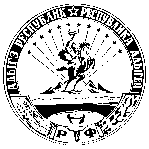 УРЫСЫЕ ФЕДЕРАЦИЕРадыгэ республикмуниципальнэгъэпсыкiэ зиiэ«ЯБЛОНОВСКЭКЪЭЛЭ ПСЭУПIэм»иадминистрацие385141, Адыгэ Республик,Тэхътэмыкъое район,Яблоновскэкъ/п., Гагариным иур., 41/1,тел./факсыр(87771) 97801, 97394E-mail: yablonovskiy_ra@mail.ruСравнительный анализ поступлений доходов в бюджет МО "Яблоновское городское поселение" Сравнительный анализ поступлений доходов в бюджет МО "Яблоновское городское поселение" Сравнительный анализ поступлений доходов в бюджет МО "Яблоновское городское поселение" Сравнительный анализ поступлений доходов в бюджет МО "Яблоновское городское поселение" Сравнительный анализ поступлений доходов в бюджет МО "Яблоновское городское поселение" Сравнительный анализ поступлений доходов в бюджет МО "Яблоновское городское поселение" Сравнительный анализ поступлений доходов в бюджет МО "Яблоновское городское поселение" тыс.руб.№Наименование доходовПроцентФактичФактичОтклонениеТемп№Наименование доходовпоступленияисполнениеисполнение2020 г.роста№Наименование доходовв бюджет в 2020 г.в 2019 г.от2020г.№Наименование доходовпоселения2019г.к 2019г.1Налог на доходы физических лиц1037000,333363,83636,5110,92Акцизы 33860,24099,0-238,894,23Единый сельскохозяйственный налог50603,3347,7255,6173,54Налог на имущество физических лиц10011804,09514,42289,6124,15Земельный налог 10022828,623878,5-1049,995,66Аренда земли505522,17024,5-1502,478,67Аренда имущества1001176,6728,8447,8161,48Продажа имущества10000009Продажа земельных участков502953,66315,0-3361,446,810Штрафы, санкции, возмещение ущерба10043,8194,2-150,422,611Платежи за выполнение определенных функций100028,0-28,0012Невыясненные поступления100015,6-15,6013Прочие неналоговые доходы100-6,46,400ИТОГО НАЛОГОВЫЕ И НЕНАЛОГОВЫЕ ДОХОДЫ85786,185515,9270,2100,3За 2019 годЗа 2020 годРождаемость221224Смертность345347НМЦК (начальная максимальная цена контрактов) контрактовЭкономия187 483 122,22  2 004 981, 60Документы (количество)20202019Входящие корреспонденция43053974Архитектура18001197Обращение граждан14021291Всего75076462№ п/пНаименование Вид работ Протяженность, км1ул. Пушкина, пгт. ЯблоновскийРеконструкция автомобильной дороги, устройство пешеходных тротуаров с обеих сторон автомобильной дороги, устройство двух автобусных остановок, устройство ливневой канализации закрытого типа из железобетонных раструбных труб, асфальтирование въездов ко дворам, установка оцинкованного ограждающего перильного ограждения, установка дорожных знаков, нанесение дорожной разметки, озеленение1,52улица Заводская от дома № 2 до ул. Промышленная, пгт. ЯблоновскийРемонт автомобильной дороги, установка дорожных знаков, нанесение дорожной разметки0,73ул. Тоннельная от ул. Ленина до ул. Кирова, пгт. Яблоновский (с проулком)Асфальтирование автомобильной дороги, устройство пешеходного тротуара, устройство ливневой канализации из железобетонных лотков с чугунными решетками, асфальтирование въездов ко дворам, установка дорожных знаков, нанесение дорожной разметки, озеленение0,274ул. Кирова от ул. Индустриальная до ул. Тоннельная, пгт. ЯблоновскийАсфальтирование автомобильной дороги, устройство пешеходного тротуара, устройство ливневой канализации закрытого типа из железобетонных раструбных труб, асфальтирование въездов ко дворам, установка дорожных знаков, нанесение дорожной разметки, озеленение0,275ул. Мира, пос. НовыйРеконструкция автомобильной дороги, устройство пешеходных тротуаров с обеих сторон автомобильной дороги, устройство водоприёмных кюветов, асфальтирование въездов ко дворам, установка оцинкованного ограждающего перильного ограждения, установка дорожных знаков, нанесение дорожной разметки1,6ИТОГОИТОГО4,34№ п/пАдрес МКДКоличество квартирКоличество жителейОбщая стоимость, руб.Состав работ1пгт. Яблоновский, ул. Гагарина, 140601052 714 058,701) ремонт крыши;                                                     2) установка коллективных (общедомовых) приборов учета потребления ресурсов и узлов учета и регулирования потребления этих ресурсов;                                                           3)  ремонт внутридомовых инженерных систем электро-, тепло-, газо-, водоснабжения, водоотведения                                                     2пгт. Яблоновский, ул. Гагарина, 13318321 330 648,001) переустройству невентилируемой крыши на вентилируемую крышу, устройству выходов на кровлю;                                                     2) установка коллективных (общедомовых) приборов учета потребления ресурсов и узлов учета и регулирования потребления этих ресурсов;                                                           3)  ремонт внутридомовых инженерных систем электро-, тепло-, газо-, водоснабжения, водоотведения;                                                                4) ремонт фасада3пгт. Яблоновский, ул. Пушкина, 52/116282 127 878,001) ремонт крыши;                                                    2) установка коллективных (общедомовых) приборов учета потребления ресурсов и узлов учета и регулирования потребления этих ресурсов;                                                           3) ремонт внутридомовых инженерных систем электро-, тепло-, газо-, водоснабжения, водоотведения; 4) ремонт фасада4пгт. Яблоновский, ул. Гагарина, 12718362 952 866,361) ремонт крыши;                                                     2) установка коллективных (общедомовых) приборов учета потребления ресурсов и узлов учета и регулирования потребления этих ресурсов;                                                           3)  ремонт внутридомовых инженерных систем электро-, тепло-, газо-, водоснабжения, водоотведения                                                     5пгт. Яблоновский, ул. Кочубея, 1216322 402 155,001) ремонт крыши;                                                     2) установка коллективных (общедомовых) приборов учета потребления ресурсов и узлов учета и регулирования потребления этих ресурсов;                                                           3)  ремонт внутридомовых инженерных систем электро-, тепло-, газо-, водоснабжения, водоотведения                                                     6пгт. Яблоновский, ул. Гагарина, 11522452 707 140,001) ремонт крыши;                                                     2) установка коллективных (общедомовых) приборов учета потребления ресурсов и узлов учета и регулирования потребления этих ресурсов;                                                           3)  ремонт внутридомовых инженерных систем электро-, тепло-, газо-, водоснабжения, водоотведения                                                     7пгт. Яблоновский, ул. Гагарина, 10916352 190 462,001) ремонт крыши;                                                     2) установка коллективных (общедомовых) приборов учета потребления ресурсов и узлов учета и регулирования потребления этих ресурсов;                                                           3)  ремонт внутридомовых инженерных систем электро-, тепло-, газо-, водоснабжения, водоотведения                                                     8пгт. Яблоновский, ул. Гагарина, 11322422 052 865,521) ремонт крыши;                                                     2) установка коллективных (общедомовых) приборов учета потребления ресурсов и узлов учета и регулирования потребления этих ресурсов;                                                           3)  ремонт внутридомовых инженерных систем электро-, тепло-, газо-, водоснабжения, водоотведения                                                     ИТОГО18835518 478 073,58